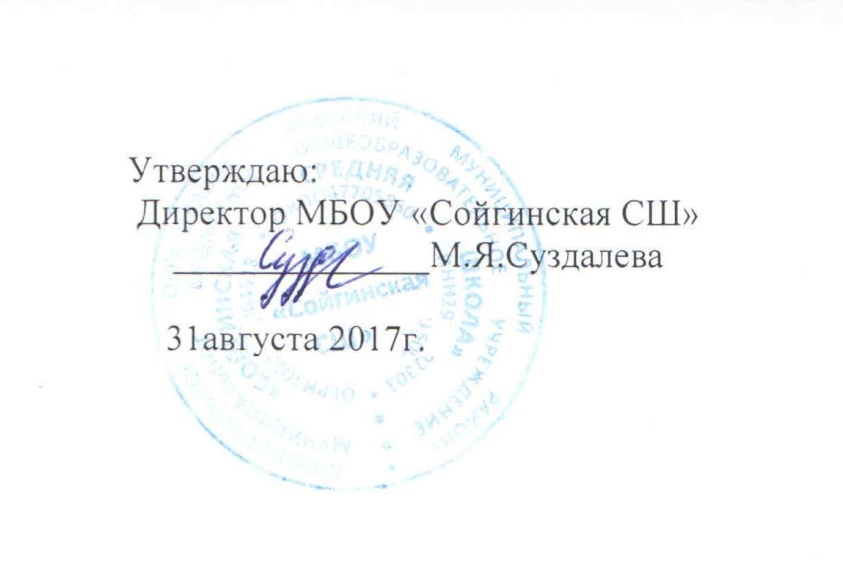 План работы ШСК «ФЕНИКС»в МБОУ «Сойгинская СШ» на 2017-2018 уч.год.СПАРТАКИАДА ШКОЛЬНИКОВ (школьный этап)СПАРТАКИАДА ШКОЛЬНИКОВ (районный этап)№ п/пмероприятиедатаучастники1Общешкольный походсентябрь1-11 кл.2«Кросс нации»сентябрь1-11 кл. население 3Соревнования по пионерболуоктябрь5-6 кл.4«Президентские состязания»октябрь5-7 кл.5Конкурс «Папа, мама, я – спортивная семья»ноябрь1-4 кл.6«Шахматный турнир»ноябрь5-8 кл.7«Веселые старты»ноябрь5-8 кл.6Соревнования по баскетболудекабрь6-11 кл.8«Веселые старты»февраль1-9 кл.9«Лыжня России»март1-11 кл.10«Поморские забавы»март1-11 кл.11Соревнования по волейболуапрель9-11 кл.12«День здоровья» Конкурс «Папа, мама, я – спортивная семья» апрель5-6 кл.13Майская эстафетамай1-11 кл.14Прием нормативов ГТОВ течение годаМарт, май,1-11 кл.№ п/пмероприятиедатаучастники1осенний  кросссентябрь 5-11 кл.2настольный теннисоктябрь5-11 кл.3шахматный турнироктябрь5-11 кл. 4"Президентские состязания"октябрь4-7 кл.5Баскетболдекабрь9-11 кл.6Пулевая стрельбафевраль8-11 кл. 7Конкурс "Безопасное колесо"январь3-5 кл.8Зимний фестиваль ГТОмарт1-11 кл. 9Мини-футболапрель9-11 кл.10Легкоатлетическое многоборьемай 5-11 кл11"Президентские спортивные игры"май5-9 кл. 12Летний фестиваль ГТОмай1-11 кл.